SPRING 2022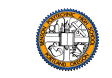 TUTORING AT BENSONSCIENCE TUTORING:Chemistry – Room C12 – Mondays at 3:35 – 4:35 with Ms. StarrBiology – Room C-15 – Mondays at 3:35 – 4:35 with Ms. Sutton & Ms. ZambranoPhysics – Room C-10 – Mondays / Thursdays at 3:30 – 4:30 with Ms. Kuhlman & Mr. SmithMATH TUTORING:Mondays – Room C43 at 3:30 – 4:30 with Mr. YeagerWednesdays – Room C41 at 3:30 – 4:30 with Mr. TrinhThursdays – Room C48 at 3:30 – 4:30 with Ms. StolteSOCIAL STUDIES:April 20 (Wednesday) – Room B49 at 3:30 – 4:30 with Ms. ThomasApril 27 (Wednesday) – Room B40 at 3:30 – 4:30 with Ms. KingMay 4 (Wednesday) -  Room B48 at 3:30 – 4:30 with Mr. UstachMay 11 (Wednesday) – Room B49 at 3:30 – 4:30 with Ms. ThomasMay 18 (Wednesday) – Room B46 at 3:30 – 4:30 with Mr. GuthMay 25 (Wednesday) – Room B47 at 3:30 – 4:30 with Mr. Weiner